eSafety Do’s and Don’ts for CoSpaces    https://edu.cospaces.io/TVV-VUVCon el mismo contenido se hace un Kahoot para jugar con los alumnos del Erasmus+https://twinspace.etwinning.net/127231En 3º C se hará en grupos de 2 o 3, incluso individual. -se empieza a partir del 19 de abril-el 26 de abril cómo programar la pregunta-se terminará sobre la última semana de mayo-se juega en junio en todas clases-se elige un ganadoreSafety topics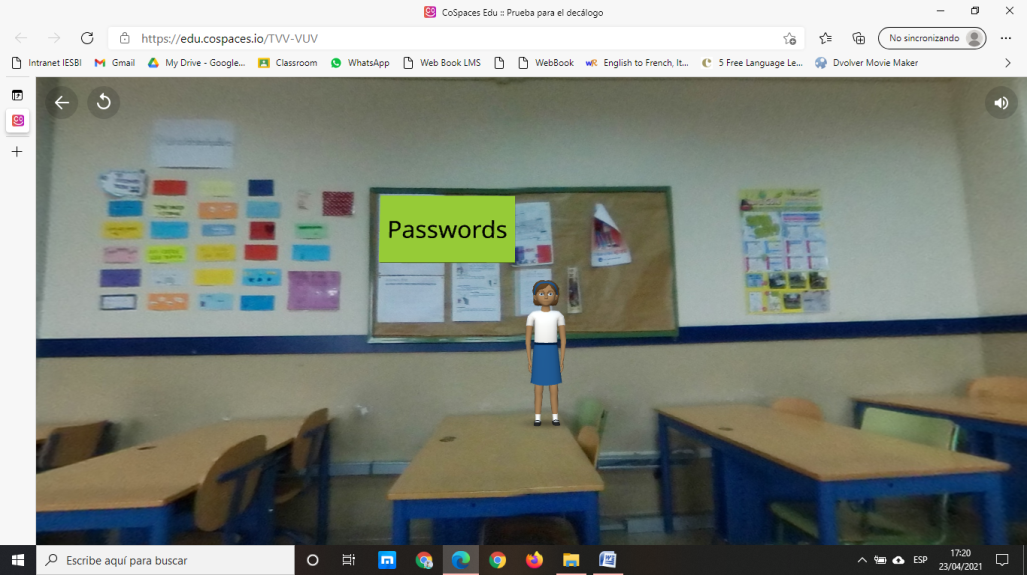 Rule. 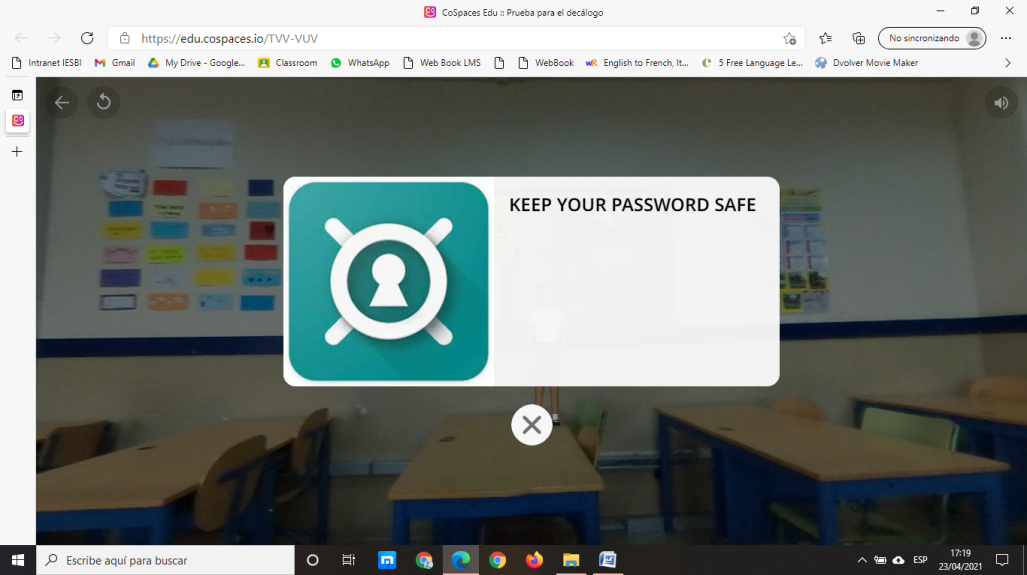 QUESTIONSAnswers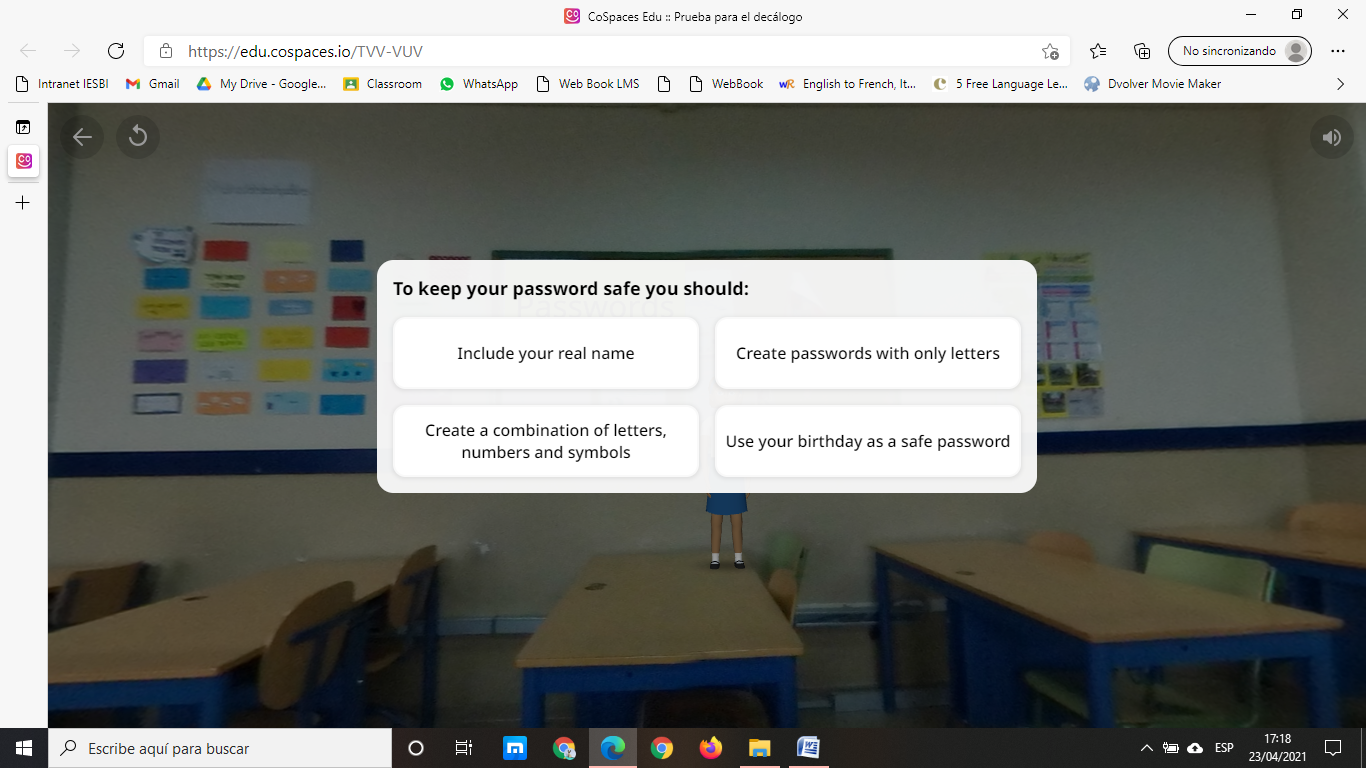 FeedbackGreat!/ Sorry!PasswordsChoose strong passwords and change them regularly.To keep your passwords safe you shouldUse your personal information to remember it better.Write your birthday in it.Combine numbers, letters and symbols.Write them in notebooks so that people can read them easily.Do not leave your devices unattended.Don’t give clues about yourself.Have a different password for each account.Delete cookies.Make backup copies.Location Limit access to your location.What should you do with your location?Share my location in social media, so my friends see where I am.Limit and share my location only with close people.Location should be always visible for everybody. I can share my home location, so people know where I live.Criminals may be alerted.  Phishing and safe online shopping Keep your passwords and bank data secret.Who can you share your password and personal data with?You can share your password with everybody but not your bank account.You can share them with your best friend because it is better that somebody else knows them.You shouldn’t tell anyone either of them.You shouldn’t tell anyone but you must safe them in your computer.Be careful when typing your data.Shop on safe sites.Do not believe in awards or promotion alerts.Addiction Control the time you spend online.Spending time online should...Make you avoid other responsibilities.Be longer than the time you spend for homework.Be limited and structured in a timetable.Take time of your sleeping hours.Don’t neglect your responsibilities for being online.Learning tool Use the internet for personal growth and cultural enrichment.What is the main intention of internet in education?Navigate the internet only to play games.Use the internet as a useful learning tool. You should click on pages and adverts you don’t know or clickbaits.Use your devices to harass your classmates. Don’t download anything carelessly.Watch out for hackers and viruses.Safe webs Don’t enter unreliable webs and wifi. You may be spied.What kind of websites and wifi should you avoid?It does not matter. All of them are equally unreliable.Public websites and WiFi because they are free.Only private webpages which are not to be trusted.Suspicious or unknown websites and WiFi.Don’t visit racist/ hate/ adult webs.Don’t talk about adult subjects.Look for the lock symbol or “https”.Digital reputation Don’t ruin your digital reputation.You won’t ruin your digital reputation if you...Upload all the photos you have of yourself.Think what you post before uploading it.Share inappropriate photos with your friends.Upload intimate photos with strangers and your close friends.A negative footprint will affect the way people see you. Everybody can check your digital reputation. You cannot erase it. Your recruiter will check your digital footprint.Upload with permission Is it offensive? Don’t upload it!When uploading photos with other people you should:Always ask for permission if they agree.Upload photos with underage (not 18) people.Upload them if they are private.Your relatives and close friends will always agree on posting their photos.If a photo isn’t yours and you don’t have permission to use, don’t add it.No photos of nudity, drugs, guns or illegal activities.Cyberbullying  Do not say anything you wouldn’t say in real life.When interacting with people on social media, you should:Think and make sure to use polite and correct language. Tell them what you think without thinking about the other person’s feelings.Send messages threatening people.Hide under a fake username to say mean and rude things to people.This is Cyberbullying and a crimeReport cyber bulliesBlock people who upset youDon’t rely on unknown people Don’t trust unknown people.What do you think about adding people on your social media accounts?Having a lot of ‘followers’ is always the best option!Only add people that you know and trust in person.Adding people you don’t know can give you money.Giving your personal information to unknown people can make you be safer.Remember who your friend is. They may have fake profiles to harass or threaten.Report people if necessary. 